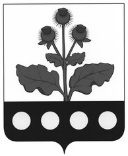 АДМИНИСТРАЦИЯ РОССОШКИНСКОГО СЕЛЬСКОГО ПОСЕЛЕНИЯ РЕПЬЁВСКОГО МУНИЦИПАЛЬНОГО РАЙОНА ВОРОНЕЖСКОЙ ОБЛАСТИ	ПОСТАНОВЛЕНИЕ	«19» апреля 2023 г. № 13с. РоссошкиВ связи с организационно - штатными мероприятиями, администрация Россошкинского сельского поселения Репьёвского муниципального района Воронежской области постановляет:1. В постановление администрации Россошкинского сельского поселения Репьёвского муниципального района от 24.07.2017 г №20 «О создании комиссии по обследованию жилых помещений инвалидов и общего имущества многоквартирных домов, в которых проживают инвалиды, в целях их приспособления с учетом потребностей инвалидов и обеспечения условий их доступности для инвалидов на территории Россошкинского сельского поселения» (далее - Постановление) внести следующее изменение:1.1. В наименовании и по тексту Постановления слово «Репьевский» в соответствующем падеже заменить словом «Репьёвский» в соответствующем падеже.1.2 Приложение № 1 к Постановлению изложить в новой редакции согласно приложению.2. Настоящего постановление подлежит официальному обнародованию. 3. Контроль за выполнением настоящего постановления оставляю за собой.Приложениек постановлению администрации Россошкинского сельского поселения Репьёвского муниципального района Воронежской областиот «19» апреля 2023 г. № 13Приложение №1к постановлению администрацииРоссошкинского сельского поселенияот 19.04.2023 г. № 13СОСТАВкомиссии по обследованию жилых помещений инвалидов и общего имущества многоквартирных домов, в которых проживают инвалиды, в целях их приспособления с учетом потребностей инвалидов и обеспечения условий их доступности для инвалидов на территории Россошкинского сельского поселенияО внесении изменения в постановление администрации Россошкинского сельского поселения Репьёвского муниципального района от 24.07.2017 г. № 20 «О создании комиссии по обследованию жилых помещений инвалидов и общего имущества многоквартирных домов, в которых проживают инвалиды, в целях их приспособления с учетом потребностей инвалидов и обеспечения условий их доступности для инвалидов на территории Россошкинского сельского поселения»Глава сельского поселения Т.А. АнохинаАнохина Татьяна Алексеевна- глава Россошкинского сельского поселения, председатель комиссии;Тибекина Татьяна Сергеевна- ведущий специалист администрации Россошкинского сельского поселения, заместитель председателя комиссии;Гончарова Любовь Алексеевна- старший инспектор администрации Россошкинского сельского поселения, секретарь комиссии;Члены комиссии:Агарев Александр Рудольфович- председатель первичной организации общества инвалидов Россошкинского сельского поселения (по согласованию);Белоусова Олеся Леонидовна- ведущий специалист отдела по строительству, архитектуре и ЖКХ администрации Репьёвского муниципального района (по согласованию);Тимошенко Валентина Никитична- заместитель директора - начальник отдела комплексного социального обслуживания КУВО «УСНЗ Репьёвского района» (по согласованию);